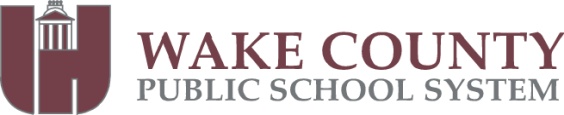 High School Reading
Course Syllabus – Fall Semester Mrs. Janet DixonEmail: jdixon3@wcpss.net919-570-2201 Ext. 20621Wakefield High School Honor Code: The students of Wakefield High School are committed to being honest and responsible in the completion of academic materials and interactions with the school administration and community. Cheating, stealing, plagiarism (passing off another's work, words, or ideas as one's own), and lying (including willful distortion or misrepresentation) are considered violations of the Honor Code.  Through a joint fulfillment of this code, students and faculty will achieve their fullest potential in academic excellence and character.Read to Achieve:This program is to teach comprehension strategies that high school students can successfully apply to content-area classes. It is specifically tailored to meet the more complex literacy requirements of middle and high school. This program will help students read informational passages more effectively, take notes from textbooks and classroom lectures, study from notes, and comprehend content-area text.Academy of Reading:This is an online program designed to help students with de-coding skills and comprehension techniques in reading.Student Responsibilities:Each student is responsible for bringing all necessary materials to class daily. Each student is expected to keep a workbook/notebook to be graded each week.Each student will be in a classroom teacher directed class for 45 minutes then transition to a 45 minute online course called Academy of Reading.  Each student is expected to behave in an appropriate manner and show consideration for each person and all property in the classroom.                             Grading for HS Reading:             *40 % Workbooks                                 	            *10% Mid-Term	                             20% Tests*30% Academy of Reading program                   